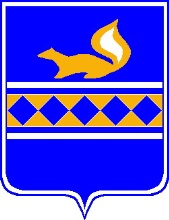 муниципальнЫЙ округ пуровский районадминистрация поселка ханымейприказО начале отопительного сезона в поселке ХанымейВ соответствии с Федеральным законом от 06 октября 2003 года №131-ФЗ "Об общих принципах организации местного самоуправления в Российской Федерации", Федеральным законом от 27 июля 2010 года №190-ФЗ "О теплоснабжении", Приказом Минэнерго Российской Федерации от 24 марта 2003 года №115 "Об утверждении Правил технической эксплуатации тепловых энергоустановок", в связи с неблагоприятными погодными условиями и понижением температуры окружающей среды ниже среднесуточного значения +8°C:1. Исполняющему обязанности начальника участка поселка Ханымей, филиала АО "Ямалкоммунэнерго" в Пуровском районе "Тепло" (Д.А. Вихареву):
- приступить к заполнению тепловых сетей, провести опрессовку систем отопления и пробные топки котельной 31 августа 2023 года;

- начать отопительный сезон на территории поселка Ханымей с 01 сентября 2023 года;2. Контроль исполнения настоящего приказа поручить Заместителю Главы Администрации поселка Ханымей - О.А. Ширнину.Глава Администрации поселка Ханымей									А.Е. Кузьмин29082023№195п. Ханымейп. Ханымейп. Ханымейп. Ханымейп. Ханымейп. Ханымейп. Ханымейп. Ханымей